TT Rock StarsMathsOak Academy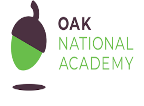 EnglishOak AcademyWider CurriculumOak AcademyStudy Ladder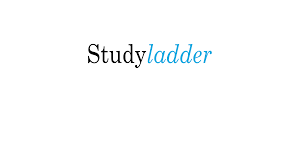 SpellingsReadingProjectsMondayTTRockstarsAdditionReadingArtStudyladderPlease recap the spellings from last half termTuesdayTTRockstarsSubtractionReadingArtStudyladderPlease recap the spellings from last half termWednesdayTTRockstarsAddition with roundingReadingArtStudyladderPlease recap the spellings from last half termThursdayTTRockstarsSubtraction with roundingReadingArtStudyladderPlease recap the spellings from last half termFridayTTRockstarsAdding 2 3-digit numbersReadingArtStudyladderPlease recap the spellings from last half term